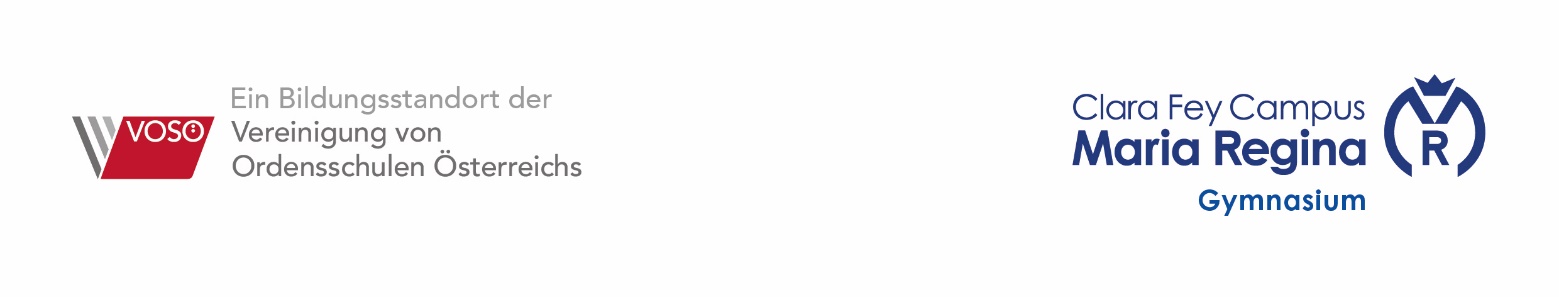 VORWISSENSCHAFTLICHE ARBEITTitel der ArbeitUntertitel der ArbeitVerfasserin:Michaela MusterfrauWien, im Februar 2024Klasse: 8XBetreuerin: Titel Vorname NachnameSchuljahr: 2023/24